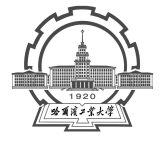 Harbin Institute of TechnologyXXXX读后感党支部名称：                      姓      名：                       联系方式：                       评比结果：                       标题正文内容，字体：宋体小四，行间距，1.5倍，段前空格2个字符。不少于2000字。里面需要有你阅读时自己的感受，建议写到书上。可以将图片放到心得里。每篇文章都会有检验查重，不可以抄袭、一经发现需重写。